HƯỚNG DẪN ĐĂNG NHẬP VÀ QUÊN MẬT KHẨU1./ Link cổng DVChttps://dichvucong.longan.gov.vn/2./ Đăng nhậpNhấp nút   hiện cửa sổ: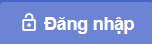 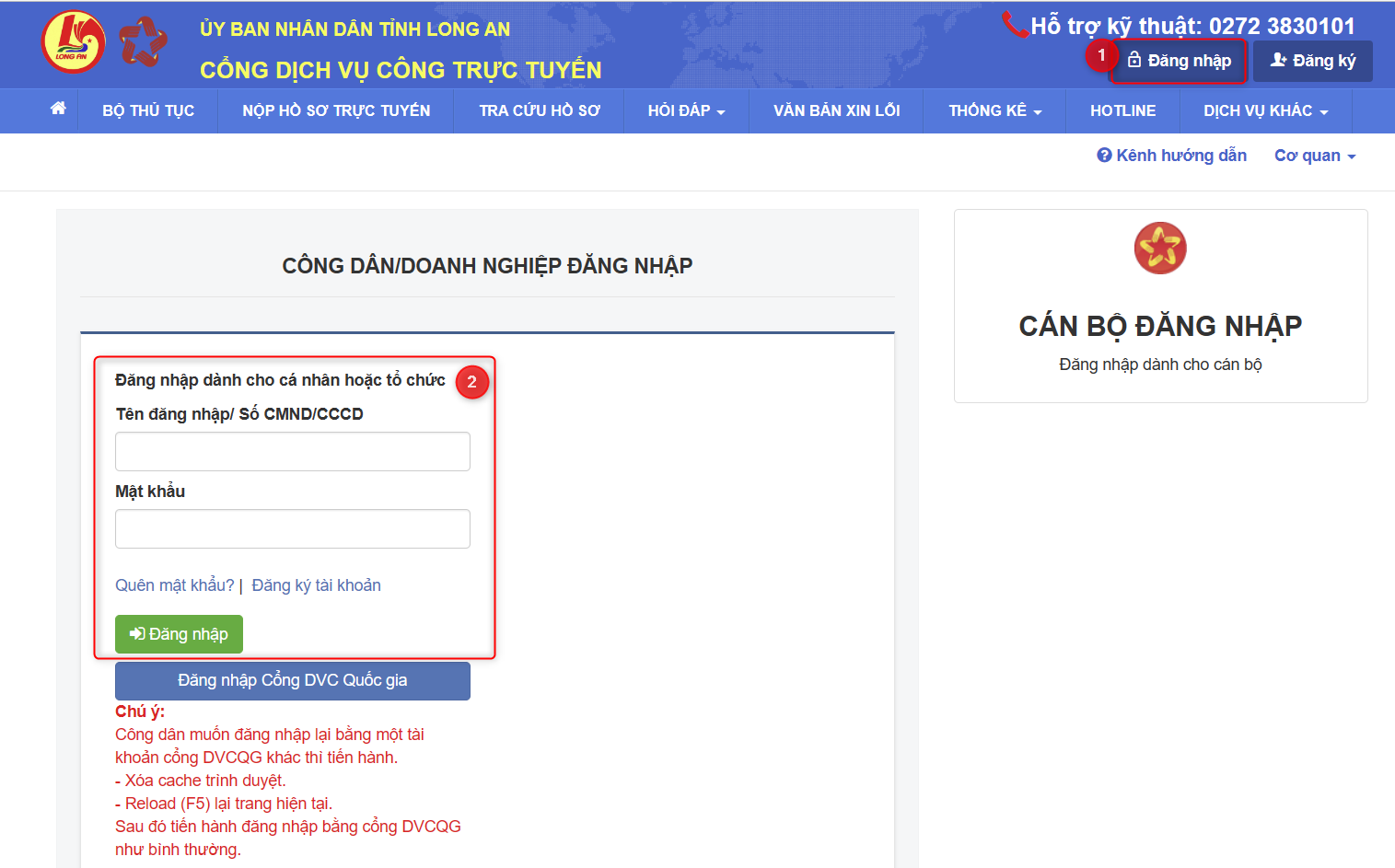 Nhập tên đăng nhập (Tên đăng nhập là CMND/CCCD)Nhập mật khẩuNhấp nút Đăng nhập3./ Quên mật khẩuNhấp nút   hiện cửa sổ: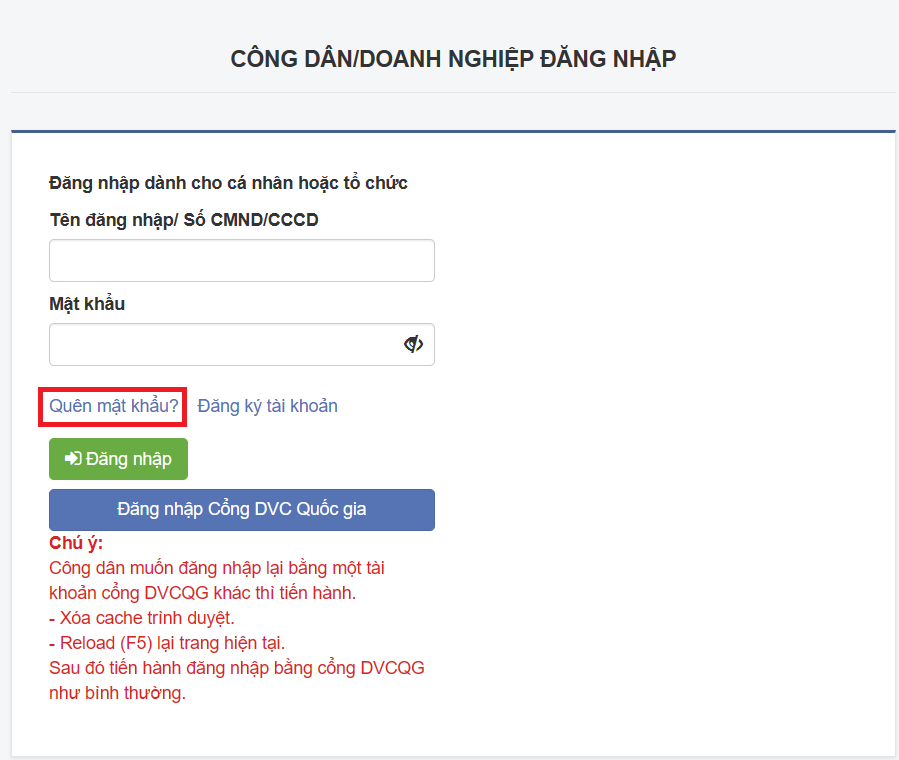 Nhấp nút Quên mật khẩu hiện cửa sổ: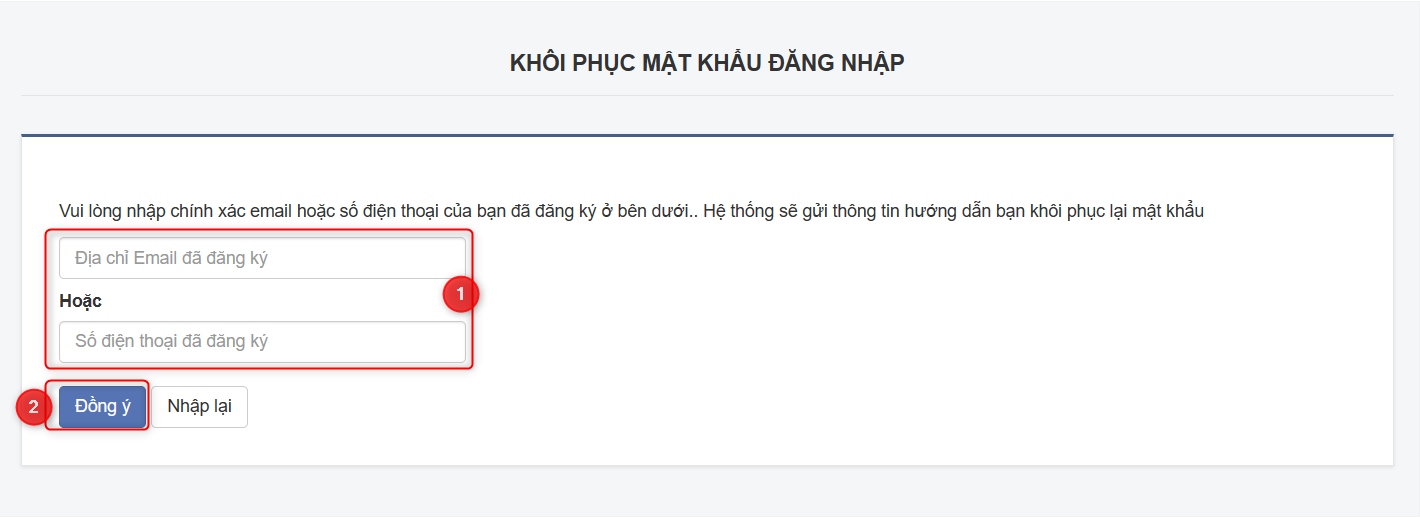 Nhập Email hoặc số điện thoại (chỉ nhập 1 trong 2, không nhập cả 2)Lưu ý: Số điện thoại, Email phải trùng với Số điện thoại, Email khi đăng ký tài khoảnNhập nút Đồng ý hệ thống sẽ gởi 1 mã xác nhận về số điện thoại hoặc email do người dùng nhập đồng thời hiện cửa sổ: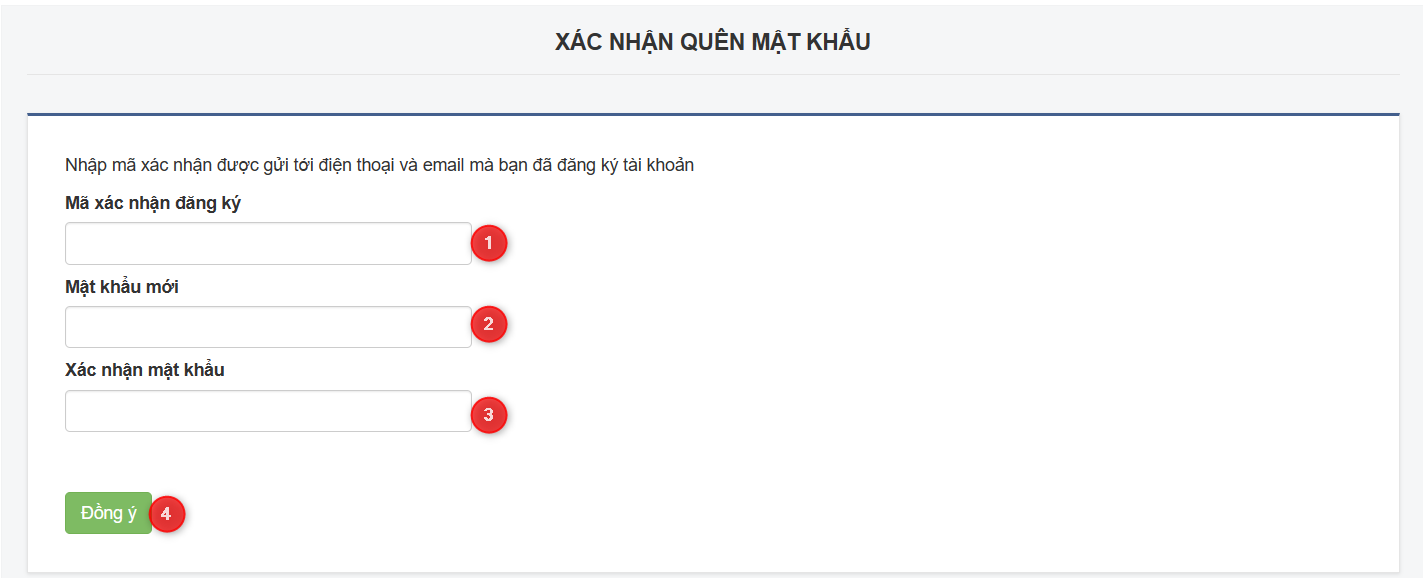 + Nhập mã xác nhận đăng ký đã gửi về Số điện thoại hoặc Email+ Nhập mật khẩu mới+ Xác nhận mật khẩu+ Nhấp nút Đồng ýLưu ý: Ký tự mật khẩu cũ và mới không giống nhau